PONIEDZIAŁEK 25.03WTOREK 26.03ŚRODA 27.03CZWARTEK 28.03PIĄTEK 29.03SOBOTA 30.03NIEDZIELA 31.03PosiłkiDieta podstawowa Dieta lekkostrawna Dieta lekkostrawna z ograniczeniem węglowodanów łatwoprzyswajalnych Dieta lekkostrawna z ograniczeniem tłuszczów nasyconych ŚniadaniePolędwica z majerankiem 60 g (9,10),sałata masłowa, ogórek konserwowy 50 g, masło 20 g (7),bułka pszenna (1),herbata 200 ml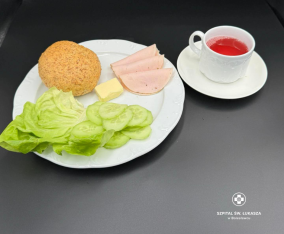 Polędwica z majerankiem 60 g (9,10),sałata masłowa, ogórek konserwowy 50 g, masło 20 g (7),bułka pszenna (1),herbata 200 mlPolędwica z majerankiem 60 g (9,10),sałata masłowa, ogórek konserwowy 50 g, masło 20 g (7),bułka pszenna (1),herbata 200 mlPolędwica z majerankiem 60 g (9,10),sałata masłowa, ogórek konserwowy 50 g, masło 20 g (7),bułka pszenna (1),herbata 200 mlObiadZupa kalafiorowa 450 ml(7,9)  Pyzy ziemniaczane z mięsem i cebulką 350 g(1,3,7)  Surówka z ogórka kiszonego 150 g  Kompot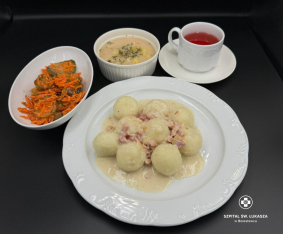 Zupa kalafiorowa 450 ml(7,9)  Pyzy ziemniaczane z mięsem i cebulką 350 g(1,3,7)  Surówka z ogórka kiszonego 150 g  KompotZupa kalafiorowa 450 ml(7,9)  Pyzy ziemniaczane z mięsem i cebulką 350 g(1,3,7)  Surówka z ogórka kiszonego 150 g  KompotZupa kalafiorowa 450 ml(7,9)  Placki ziemniaczane z sosem pieczarkowym 200 g (1,3,7)  Surówka z ogórka kiszonego 150 g  Kompot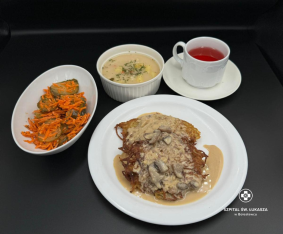 KolacjaSer topiony 50 g (7),jajko gotowane,pomidor 50g ,masło 20 g (7),chleb pszenno-żytni 2 kromki (1),herbata 200 ml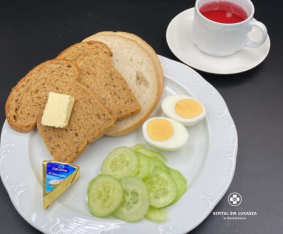 Ser topiony 50 g (7),jajko gotowane,pomidor 50g ,masło 20 g (7),chleb pszenno-żytni 2 kromki (1),herbata 200 mlSer topiony 50 g (7),jajko gotowane,pomidor 50g ,masło 20 g (7),chleb pszenno-żytni 2 kromki (1),herbata 200 mlSer topiony 50 g (7),jajko gotowane,pomidor 50g ,masło 20 g (7),chleb pszenno-żytni 2 kromki (1),herbata 200 mlPodsumowanie wartości odżywczych Energia: 2331 kcal, Białko:93g,Tłuszcze: 196g, Węglowodany: 275g  Energia: 2331 kcal, Białko:93g,Tłuszcze: 196g, Węglowodany: 275g  Energia: 2331 kcal, Białko:93g,Tłuszcze: 196g, Węglowodany: 275g  Energia: 2207 kcal, Białko: 97g, Tłuszcze: 79 g, Węglowodany: 295g PosiłkiDieta podstawowa Dieta lekkostrawna Dieta lekkostrawna z ograniczeniem węglowodanów łatwoprzyswajalnych Dieta lekkostrawna z ograniczeniem tłuszczów nasyconych ŚniadaniePłatki owsiane z jogurtem i chutneyem wiśniowym 100 g (1),(7),Szynka wieprzowa 60g(3,6,7,9),pomidor 50 g, chleb pszenno-żytni 2 kromki(1),masło 20 g 7,herbata 200 g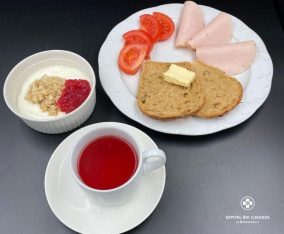 Płatki owsiane z jogurtem i chutneyem wiśniowym 100 g (1),(7),Szynka wieprzowa 60g(3,6,7,9),pomidor 50 g, chleb pszenno-żytni 2 kromki(1),masło 20 g 7,herbata 200 gPłatki owsiane z jogurtem i chutneyem wiśniowym 100 g (1),(7),Szynka wieprzowa 60g(3,6,7,9),pomidor 50 g, chleb pszenno-żytni 2 kromki(1),masło 20 g 7,herbata 200 gPłatki owsiane z jogurtem i chutneyem wiśniowym 100 g (1),(7),Szynka wieprzowa 60g(3,6,7,9),pomidor 50 g, chleb pszenno-żytni 2 kromki(1),masło 20 g 7,herbata 200 gObiadBarszcz ukraiński 450 ml(7,9)  Ziemniaki puree 150 g(7)  Schab wolnopieczony w sosie śmietanowym 140 g(1,7)  Surówka z czerwonej kapusty 150 g(7)  Kompot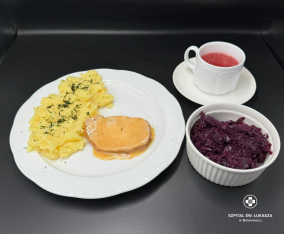 Barszcz ukraiński 450 ml(7,9)  Ziemniaki puree 150 g(7)  Schab wolnopieczony w sosie śmietanowym 140 g(1,7)  Surówka z czerwonej kapusty 150 g(7)  KompotBarszcz ukraiński 450 ml(7,9)  Ziemniaki puree 150 g(7)  Schab wolnopieczony w sosie śmietanowym 140 g(1,7)  Surówka z czerwonej kapusty 150 g(7)  KompotBarszcz ukraiński 450 ml(7,9)  Leniwe z sosem truskawkowym 350 g(1,3,7)  Kompot 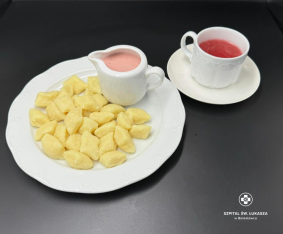 KolacjaKiełbaski śląskie 100g (6,9,),musztarda (10),pomidor 50 g, masło 20 g (7),grahamka (1) ,herbata 200 ml 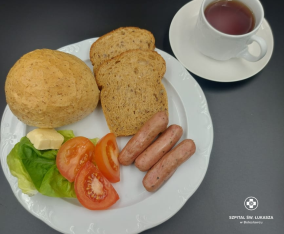 Kiełbaski śląskie 100g (6,9,),musztarda (10),pomidor 50 g, masło 20 g (7),grahamka (1) ,herbata 200 ml Kiełbaski śląskie 100g (6,9,),musztarda (10),pomidor 50 g, masło 20 g (7),grahamka (1) ,herbata 200 mlKiełbaski śląskie 100g (6,9,),musztarda (10),pomidor 50 g, masło 20 g (7),grahamka (1) ,herbata 200 ml Podsumowanie wartości odżywczych Energia: 2235 kcal, Białko: 152g, Tłuszcze: 62 g, Węglowodany: 248g Energia: 2235 kcal, Białko: 152g, Tłuszcze: 62 g, Węglowodany: 248g Energia: 2235 kcal, Białko: 152g, Tłuszcze: 62 g, Węglowodany: 248g Energia: 2066 kcal, Białko: 110 g, Tłuszcze: 53g Węglowodany: 298g PosiłkiDieta podstawowa Dieta lekkostrawna Dieta lekkostrawna z ograniczeniem węglowodanów łatwoprzyswajalnych Dieta lekkostrawna  z ograniczeniem tłuszczów nasyconych ŚniadanieJogurt naturalny z płatkami orkiszowymi i konfiturą z ze śliwek 100 g (1),(7), szynka z indyka 70 g (7), ogórek 50 g, rzodkiewka 2 szt,bułka pszenna (1),masło 20 g (7),herbata 200 ml 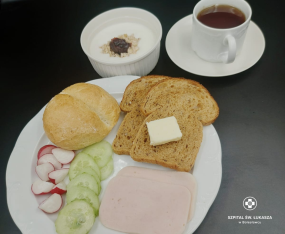 Jogurt naturalny z płatkami orkiszowymi i konfiturą z ze śliwek 100 g (1),(7), szynka z indyka 70 g (7), ogórek 50 g, rzodkiewka 2 szt,bułka pszenna (1),masło 20 g (7),herbata 200 ml Jogurt naturalny z płatkami orkiszowymi i konfiturą z ze śliwek 100 g (1),(7), szynka z indyka 70 g (7), ogórek 50 g, rzodkiewka 2 szt,bułka pszenno-żytnia(1),masło 20 g (7),herbata 200 ml Jogurt naturalny z płatkami orkiszowymi i konfiturą z ze śliwek 100 g (1),(7), szynka z indyka 70 g (7), ogórek 50 g, rzodkiewka 2 szt,bułka pszenna (1),masło 20 g (7),herbata 200 ml ObiadZupa minestronne z ciecierzycą 450 ml(9)  Ryż z warzywami 180 g(9)  Udko pieczone z kurczaka w sosie pieczarkowym 130 g(1,3,7)  Kompot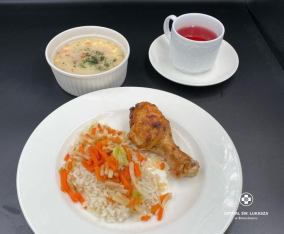 Zupa minestronne z ciecierzycą 450 ml(9)  Ryż z warzywami 180 g(9)  Udko pieczone z kurczaka w sosie pieczarkowym 130 g(1,3,7)  KompotZupa minestronne z ciecierzycą 450 ml(9)  Ryż z warzywami 180 g(9)  Udko pieczone z kurczaka w sosie pieczarkowym 130 g(1,3,7)  KompotZupa minestronne z ciecierzycą 450 ml(9)  Placki z kaszy jaglanej w sosie szpinakowym 200 g (1,3,7)  Kapusta kiszona 150 g(7)  Kompot 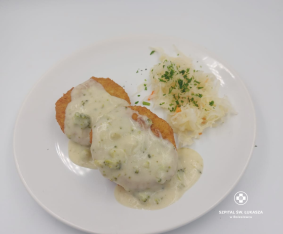 KolacjaDżem brzoskwiniowy 50g(11),twarożek waniliowy 80 g (7), chleb pszenno-żytni 2 kromki (1),masło 20 g (7),herbata 200 ml 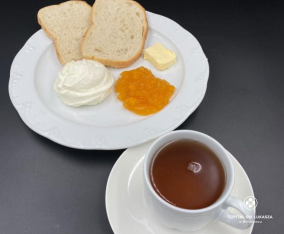 Dżem brzoskwiniowy 50g(11),twarożek waniliowy 80 g (7), chleb pszenno-żytni 2 kromki (1),masło 20 g (7),herbata 200 ml Dżem brzoskwiniowy 50g(11),twarożek waniliowy 80 g (7), chleb pszenno-żytni 2 kromki (1),masło 20 g (7),herbata 200 ml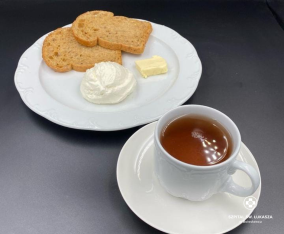 Dżem brzoskwiniowy 50g(11),twarożek waniliowy 80 g (7), chleb pszenno-żytni 2 kromki (1),masło 20 g (7),herbata 200 ml Podsumowanie wartości odżywczych Energia: 1744 kcal, Białko: 91g, Tłuszcze: 71 g, Węglowodany 193g Energia: 1744 kcal, Białko: 91g, Tłuszcze: 71 g, Węglowodany 193g Energia: 1744 kcal, Białko: 91g, Tłuszcze: 71 g, Węglowodany 193g Energia: 1878 kcal, Białko: 93g, Tłuszcze: 94 g, Węglowodany 173g PosiłkiDieta podstawowa Dieta lekkostrawna Dieta lekkostrawna z ograniczeniem węglowodanów łatwoprzyswajalnych Dieta lekkostrawna  z ograniczeniem tłuszczów nasyconych ŚniadanieJogurt naturalny z prażonymi jabłkami z kardamonem 100 g(7),pasta jajeczna z koprem 80 g (9),(10),ser gouda 50 g (7)sałata masłowa 20 g, chleb pszenno żytni 2 kromki (1), masło 20 g (7),herbata 200 ml 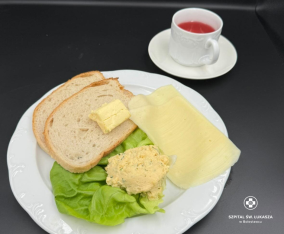 Jogurt naturalny z prażonymi jabłkami z kardamonem 100 g(7),pasta jajeczna z koprem 80 g (9),(10),ser gouda 50 g (7)sałata masłowa 20 g, chleb pszenno żytni 2 kromki (1), masło 20 g (7),herbata 200 ml Jogurt naturalny z prażonymi jabłkami z kardamonem 100 g(7),pasta jajeczna z koprem 80 g (9),(10),ser gouda 50 g (7)sałata masłowa 20 g, chleb pszenno żytni 2 kromki (1), masło 20 g (7),herbata 200 ml 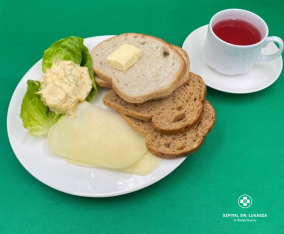 Jogurt naturalny z prażonymi jabłkami z kardamonem 100 g(7),pasta jajeczna z koprem 80 g (9),(10),ser gouda 50 g (7)sałata masłowa 20 g, chleb pszenno żytni 2 kromki (1), masło 20 g (7),herbata 200 ml ObiadZupa szpinakowa z ziemniakami 450 ml(7,9)  Makaron penne w kremowym sosie paprykowym z kurczakiem,brokułami i mozzarellą 400 g(1,3,7)  Kompot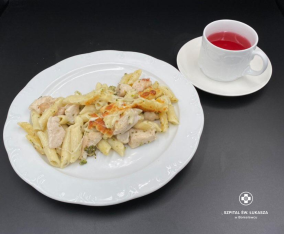 Zupa szpinakowa z ziemniakami 450 ml(7,9)  Makaron penne w kremowym sosie paprykowym z kurczakiem,brokułami i mozzarellą 400 g(1,3,7)  KompotZupa szpinakowa z ziemniakami 450 ml(7,9)  Makaron penne w kremowym sosie paprykowym z kurczakiem,brokułami i mozzarellą 400 g(1,3,7)  KompotZupa szpinakowa z ziemniakami 450 ml(7,9)  Penne z dynią, cukinią i brokułami 350 g(7)  Kompot 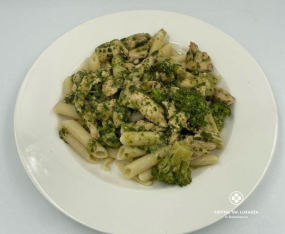 KolacjaWinerki wieprzowo-drobiowe (1,7,9) ogórek 50 g , pomidory z oliwą z oliwek 70 g, ketchup 30 g, masło 20 g (7),chleb pszenno-żytni 2 kromki (1), herbata 200ml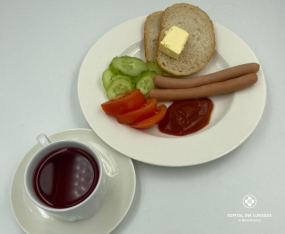 Winerki wieprzowo-drobiowe (1,7,9) ogórek 50 g , pomidory z oliwą z oliwek 70 g, ketchup 30 g, masło 20 g (7),chleb pszenno-żytni 2 kromki (1), herbata 200 ml Winerki wieprzowo-drobiowe (1,7,9) ogórek 50 g , pomidory z oliwą z oliwek 70 g, ketchup 30 g, masło 20 g (7),chleb pszenno-żytni 2 kromki (1), herbata 200 ml Winerki wieprzowo-drobiowe (1,7,9) ogórek 50 g , pomidory z oliwą z oliwek 70 g, ketchup 30 g, masło 20 g (7),chleb pszenno-żytni 2 kromki (1), herbata 200 ml Podsumowanie wartości odżywczych Energia: 2090 kcal, Białko: 133g, Tłuszcze: 83 g, Węglowodany: 220g Energia: 2090 kcal, Białko: 133g, Tłuszcze: 83 g, Węglowodany: 220g Energia: 2090 kcal, Białko: 133g, Tłuszcze: 83 g, Węglowodany: 220g Energia: 1843 kcal, Białko: 30 g, Tłuszcze: 55 g, Węglowodany: 261g PosiłkiDieta podstawowa Dieta lekkostrawna Dieta lekkostrawna z ograniczeniem węglowodanów łatwoprzyswajalnych Dieta lekkostrawna  z ograniczeniem tłuszczów nasyconych ŚniadanieSzynka z drobiowa 50 g(11),pasztet pieczony 50 g (9),(10),masło 20 g (7) ,ogórek 50 g, pomidor 50g, bułka pszenna (1),herbata 200 ml 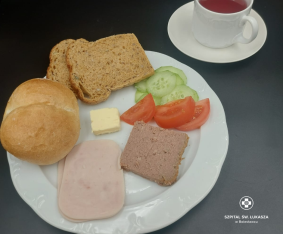 Szynka z drobiowa 50 g(11),pasztet pieczony 50 g (9),(10),masło 20 g (7) ,ogórek 50 g, pomidor 50g, bułka pszenna (1),herbata 200 ml Szynka z drobiowa 50 g(11),pasztet pieczony 50 g (9),(10),masło 20 g (7) ,ogórek 50 g, pomidor 50g, bułka pszenna (1),herbata 200 ml Szynka z drobiowa 50 g(11),pasztet pieczony 50 g (9),(10),masło 20 g (7) ,ogórek 50 g, pomidor 50g, bułka pszenna (1),herbata 200 ml ObiadZupa dyniowa 450 ml(7,9)  Pierogi ruskie z kwaśną śmietaną i cebulką 350 g  Ogórek konserwowy 150 g  Kompot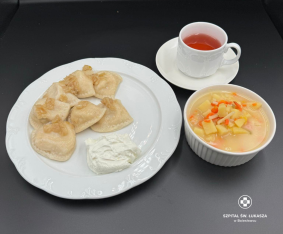 Zupa dyniowa 450 ml(7,9)  Pierogi ruskie z kwaśną śmietaną i cebulką 350 g  Ogórek konserwowy 150 g  KompotZupa dyniowa 450 ml(7,9)  Pierogi ruskie z kwaśną śmietaną i cebulką 350 g  Ogórek konserwowy 150 g  KompotZupa dyniowa 450 ml(7,9)  Naleśniki z twarożkiem waniliowym ,sosem truskawkowym i borówkami 450 g(1,3,7)  Kompot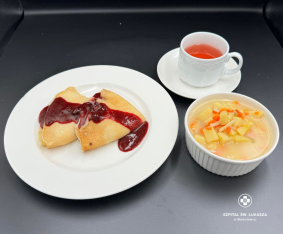 KolacjaKurczak w galarecie 100 g (7,9) ,ser Edam 50 g ,sałata masłowa 2 liście,chleb pszenno-żytni 2 kromki (1),herbata 200 ml 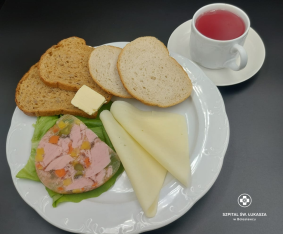 Kurczak w galarecie 100 g (7,9) ,ser Edam 50 g ,sałata masłowa 2 liście,chleb pszenno-żytni 2 kromki (1),herbata 200 ml Kurczak w galarecie 100 g (7,9) ,ser Edam 50 g ,sałata masłowa 2 liście,chleb pszenno-żytni 2 kromki (1),herbata 200 ml Kurczak w galarecie 100 g (7,9) ,ser Edam 50 g ,sałata masłowa 2 liście,chleb pszenno-żytni 2 kromki (1),herbata 200 ml Podsumowanie wartości odżywczych Energia: 1964 kcalBiałko:87gTłuszcze:92gWęglowodany:201gEnergia: 1964 kcalBiałko:87gTłuszcze:92gWęglowodany:201gEnergia: 1964 kcalBiałko:87gTłuszcze:92gWęglowodany:201gEnergia: 1967 kcalBiałko:106gTłuszcze:85gWęglowodany:197gPosiłkiDieta podstawowa Dieta lekkostrawna Dieta z ograniczeniem węglowodanów łatwoprzyswajalnych Dieta  z ograniczeniem tłuszczów nasyconych ŚniadanieKiełbasa biała 100 g (6),(9),(10) , pomidor 50g,sałata masłowa 2 liście, ketchup 20g, masło 20 g (7), grahamka (1),herbata 200 ml 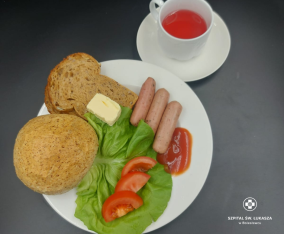 Kiełbasa biała 100 g (6),(9),(10) , pomidor 50g,sałata masłowa 2 liście, ketchup 20g, masło 20 g (7), grahamka (1),herbata 200 ml Kiełbasa biała 100 g (6),(9),(10) , pomidor 50g,sałata masłowa 2 liście, ketchup 20g, masło 20 g (7), grahamka (1),herbata 200 ml Kiełbasa biała 100 g (6),(9),(10) , pomidor 50g,sałata masłowa 2 liście, ketchup 20g, masło 20 g (7), grahamka (1),herbata 200 ml ObiadRosół drobiowy z makaronem i marchewką 450 ml(1,3,9)  Ziemniaki puree 150 g(7)  Kotlet drobiowy siekany140 g(1,3,7)  Kalafior z bułką tartą 150 g(7)  KompotRosół drobiowy z makaronem i marchewką 450 ml(1,3,9)  Ziemniaki puree 150 g(7)  Kotlet drobiowy siekany140 g(1,3,7)  Kalafior z bułką tartą 150 g(7)  KompotRosół drobiowy z makaronem i marchewką 450 ml(1,3,9)  Ziemniaki puree 150 g(7)  Kotlet drobiowy siekany140 g(1,3,7)  Kalafior z bułką tartą 150 g(7)  KompotRosół drobiowy z makaronem i marchewką 450 ml(1,3,9)  Kopytka z sosem śmietankowym i owocami 300 g(1,3,7)  Kompot 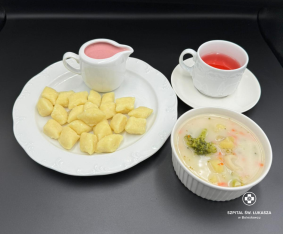  KolacjaSałatka warzywna z pieczonych warzyw 100 g (7),(9),ser gouda 50 g (7),sałata masłowa 2 liście,chleb pszenno-żytni 2 kromki (1),herbata 200 ml 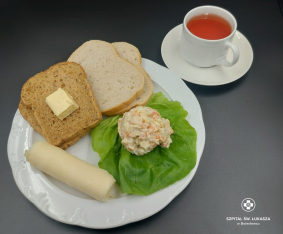 Sałatka warzywna z pieczonych warzyw 100 g (7),(9),ser gouda 50 g (7),sałata masłowa 2 liście,chleb pszenno-żytni 2 kromki (1),herbata 200 ml Sałatka warzywna z pieczonych warzyw 100 g (7),(9),ser gouda 50 g (7),sałata masłowa 2 liście,chleb pszenno-żytni 2 kromki (1),herbata 200 ml Sałatka warzywna z pieczonych warzyw 100 g (7),(9),ser gouda 50 g (7),sałata masłowa 2 liście,chleb pszenno-żytni 2 kromki (1),herbata 200 ml Podsumowanie wartości odżywczych Energia: 2374 kcal, Białko:102 gTłuszcze:94 gWęglowodany: 280gEnergia: 2374 kcal, Białko:102 gTłuszcze:94 gWęglowodany: 280gEnergia: 2374 kcal, Białko:102 gTłuszcze:94 gWęglowodany: 280gEnergia: 2414 kcal, Białko:102 gTłuszcze: 90 gWęglowodany: 299gPosiłkiDieta podstawowa Dieta lekkostrawna Dieta lekkostrawna z ograniczeniem węglowodanów łatwoprzyswajalnych Dieta lekkostrawna  z ograniczeniem tłuszczów nasyconych ŚniadaniePasta z tuńczyka 40 g(4,9), ,ser Edam 40 g(7),ogórek 50 g, grahamka (1),herbata 200 ml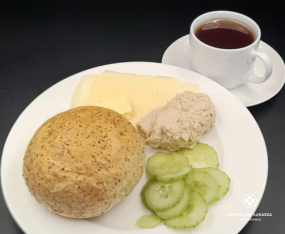 Pasta z tuńczyka 40 g(4,9), ,ser Edam 40 g(7),ogórek 50 g, bułka pszenna(1),herbata 200 mlPasta z tuńczyka 40 g(4,9), ,ser Edam 40 g(7),ogórek 50 g, grahamka (1),herbata 200 ml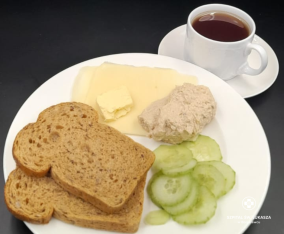 Pasta z tuńczyka 40 g(4,9), ,ser Edam 40 g(7),ogórek 50 g, grahamka (1),herbata 200 mlObiadŻurek z białą kiełbasą 450 g(1,3,7,9)  Ziemniaki puree 150 g(7)  Kotlet schabowy 130 g(1,3,7)  Kapusta biała duszona z koperkiem 150 g(7)  Kompot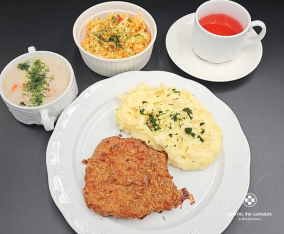 Żurek z białą kiełbasą 450 g(1,3,7,9)  Ziemniaki puree 150 g(7)  Kotlet schabowy 130 g(1,3,7)  Kapusta biała duszona z koperkiem 150 g(7)  KompotŻurek z białą kiełbasą 450 g(1,3,7,9)  Ziemniaki puree 150 g(7)  Kotlet schabowy 130 g(1,3,7)  Kapusta biała duszona z koperkiem 150 g(7)  KompotŻurek z białą kiełbasą 450 g(1,3,7,9)  Kasza jęczmienna 150 g(1)  Kotlety z kalafiora 200 g  Sos cukiniowy 50 g (1),(7)  Buraczki zasmażane 150 g(7)  Kompot 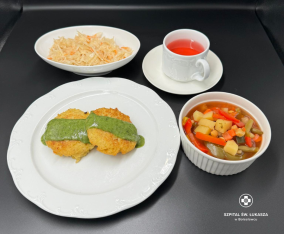 KolacjaHummus z dyni hokkaido i ciecierzycy(4) 120g ogórek 50g, ser emmentaler 50 g,masło 20 g (7),chleb pszenno-żytni 2 kromki (1),herbata 200 ml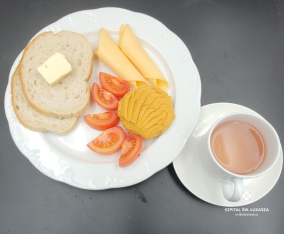 Hummus z dyni hokkaido i ciecierzycy(4) 120g ogórek 50g, ser emmentaler 50 g,masło 20 g (7),chleb pszenno-żytni 2 kromki (1),herbata 200 mlHummus z dyni hokkaido i ciecierzycy(4) 120g ogórek 50g, ser emmentaler 50 g,masło 20 g (7),chleb pszenno-żytni 2 kromki (1),herbata 200 ml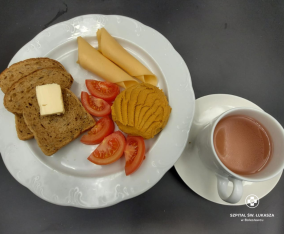 Hummus z dyni hokkaido i ciecierzycy(4) 120g ogórek 50g, ser emmentaler 50 g,masło 20 g (7),chleb pszenno-żytni 2 kromki (1),herbata 200 mlPodsumowanie wartości odżywczych Energia: 2454 kcalBiałko:82gTłuszcze:102gWęglowodany:303gEnergia: 2454 kcalBiałko:82gTłuszcze:102gWęglowodany:303gEnergia: 2454 kcalBiałko:82gTłuszcze:102gWęglowodany:303gEnergia: 2485 kcalBiałko:107gTłuszcze:97gWęglowodany:301g